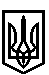 ТРОСТЯНЕЦЬКА СІЛЬСЬКА РАДАСТРИЙСЬКОГО РАЙОНУ ЛЬВІВСЬКОЇ ОБЛАСТІХVІІІ сесія VІІІ скликанняР І Ш Е Н Н Я22 вересня  2021 року                                с. Тростянець		                             № ПРОЄКТПро визнання таким, що втратило чинність рішення ХІ сесії  VІІІ скликання № 817 від 27.04.2021 	 Розглянувши заяву Дудина С.Я. про скасування рішення № 798 від 27.04.2021, відповідно до  ст. 12, п. 4 ст. 116 Земельного кодексу України, керуючись ст. 26 Закону України «Про місцеве самоврядування в Україні» сільська радав и р і ш и л а:             1. Визнати таким, що втратило чинність рішення Тростянецької сільської ради Стрийського району Львівської області XІ сесії  VІІІ скликання № 817 від 27.04.2021 «Про надання дозволу Дудину С.Я. на розроблення проекту землеустрою щодо відведення земельної ділянки  для ведення садівництва за межами населеного пункту с. Велика Воля».             2. Контроль за виконанням рішення покласти на постійну комісію з питань земельних відносин, будівництва, архітектури, просторового планування, природних ресурсів та екології  (голова комісії І. Соснило).Сільський голова                                                          		             Михайло ЦИХУЛЯК